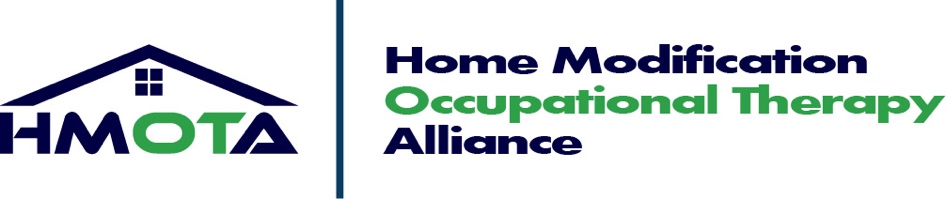 Ramp Design Evaluation SheetRequirements for ramps:5’x 5’ landing platform at top of ramp5’x 5’ turn platform for 90-degree turns5’x 8’ turn platform for switchbacks4’x 4’ resting platform every 30’ of runMust land on hard surface.Need minimum of 5’x 5’ landing space at bottom of ramp.4’ wide rampingSkid-resistant surface Graspable, continuous handrails on both sides of rampTransition plate at bottom of ramp.MUST LAND ON HARD SURFACE THAT ACCESSES A PLACE FUNCTIONAL FOR THE WHEELCHAIR.   Such as a sidewalk or a driveway, or a place a car could pull up to.Photos:Context photos, stand way back for these:Front of the house, from the street.  Include all of front of house, driveway, and yard.Back of house as much of the house and yard as possible.Both sides of the house, as much as possible many angles.Door you will be ramping closer to show porch or items around the door.Side view of door to be ramped standing back to show anything that could block the ramp, get side views from both sides.Photos of where the ramp will land.Picture of wheelchair if possible.Pictures of threshold inside and out.Measure interior and exterior threshold.  If over ¼” then will require a threshold ramp.